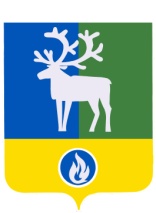 БЕЛОЯРСКИЙ РАЙОНХАНТЫ-МАНСИЙСКИЙ АВТОНОМНЫЙ ОКРУГ – ЮГРА ДУМА БЕЛОЯРСКОГО РАЙОНАРЕШЕНИЕот 6 сентября 2019 года                                                                  			       № 40О внесении изменений в приложение к  решению Думы Белоярского района                          от 29 ноября 2018 года № 58            Дума Белоярского района р е ш и л а:1. Внести в приложение «Прогнозный план (программа) приватизации имущества, находящегося в собственности Белоярского района, на 2019 год» к решению Думы Белоярского района от 29 ноября 2018 года № 58 «Об утверждении прогнозного плана (программы) приватизации имущества, находящегося в собственности Белоярского района, на 2019 год» изменение, дополнив таблицу, содержащуюся в пункте 2.2 раздела 2 «Объекты, подлежащие приватизации в 2019 году»,  позициями 5-7 следующего содержания: «».2. Опубликовать настоящее решение в газете «Белоярские вести. Официальный выпуск».3. Настоящее решение вступает в силу после его официального опубликования.Председатель Думы Белоярского района						   С.И. Булычев№ п/пНаименование объекта приватизацииПредполагаемые сроки начала приватизации1235Автобус L4H2M2-A, год выпуска 2012, идентификационный номер (VIN) Z8PL4H2M2CA003463,  регистрационный знак O908УА86.2 полугодие 2019 года6Здание мобильное  Кедр БК-47-модуль административный №11991, год выпуска 2011.2 полугодие 2019 года7Камера холодильная КХН-23,13 Polair.2 полугодие 2019 года